Worship Servants This EveningThanks for worshiping with us this evening. Your presence is your gift to us. We pray that our Service of Worship is a blessing to you. Sealed by the Holy Spirit and marked with the cross of Christ forever we are -- praising, proclaiming and practicing  --  Emmanuel,   God  with  us,   in  daily  life!Emmanuel Lutheran Church	Emmanuel North 		3819 - 18th Avenue NW      		1965 Emmanuel Dr NW Rochester, MN 55901		(7601 - 18th Ave NW)Phone: 507-206-3048              Website: 	         www.emmanuelofrochester.orgEmail Address:       EmmanuelRochesterNALC@gmail.com          Facebook page:      Emmanuel Lutheran Church of Rochester, MNCalendar ItemsWed,	Aug 16     Men’s Bible Study - 11am at Oasis Sat,	Aug 19     NO Worship Service at OasisSun,	Aug 20    Pentecost 12 Service at Emmanuel North – 10am		    Followed by our annual pot luck picnic.Wed,	Aug 23    Men’s Bible Study - 11am at OasisSat,	Aug 26    Eve of Pentecost 13 Worship Service - 6pmWed,	Aug 30    Men’s Bible Study - 11am at OasisSat,	Sep 2      Eve of Pentecost 14 Worship Service - 6pmWed,	Sep 6	    Men’s Bible Study - 11am at Oasis Sat,	Sep 9	    Eve of Pentecost 15 Worship Service - 6pm    Followed by an informational huddle.Tue,	Sep 12	    Council Meeting at Emmanuel North – 4:30pm. Wed,	Sep 13	    Men’s Bible Study - 11am at Oasis Sat,	Sep 16	    Eve of Pentecost 16 Worship Service - 6pm Wed,	Sep 20	    Men’s Bible Study - 11am at Oasis Sat,	Sep 2      Eve of Pentecost 17 Worship Service - 6pmWed,	Sep 27	    Men’s Bible Study - 11am at Oasis Sat,	Sep 30	    Eve of Pentecost 18 Worship Service - 6pmPage 12 of 12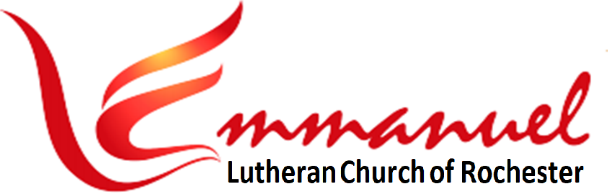 Worship - Eve of Pentecost 11 	        Sat, Aug 12th, 2023 - 6pmPastor:   Rev Tim Duesenberg	        Lutheran Book of WorshipPianist:   Mary Ann Groven	           			          - Setting IIReader:   ________________	       * indicates stand as you are ableBrief Order of Confession & ForgivenessP:  In the name of the Father and of the Son and of the Holy Spirit.C:  Amen.P:  Almighty God, to whom all hearts are open, all desires known, and from whom no secrets are hid: Cleanse the thoughts of our hearts by the inspiration of you Holy Spirit, that we may perfectly love you and worthily magnify your holy name, through Jesus Christ our Lord.                                                                   C:  Amen. P:  If we say we have no sin, we deceive ourselves, and the truth is not in us. But if we confess our sins, God who is faithful and just will forgive our sins and cleanse us from all unrighteousness.Most merciful God,C:  We confess that we are in bondage to sin and cannot free ourselves. We have sinned against you in thought, word, and deed, by what we have done and by what we have left undone. We have not loved you with our whole heart; we have not loved our neighbors as ourselves. For the sake of your Son, Jesus Christ, have mercy on us. Forgive us, renew us, and lead us, so that we may delight in your will and walk in your ways, to the glory of your holy name.  Amen.Page 1 of 12 P:  Almighty God, in his mercy, has given his Son to die for us and, for his sake, forgives us all our sins. As a called and ordained minister of the Church of Christ, and by his authority, I therefore declare to you the entire forgiveness of all your sins in the name of the Father, and of the Son, and of the Holy Spirit. In the mercy of almighty God, Jesus Christ was given to die for us, and for his sake God forgives us all our sins. As a called and ordained minister of the Church of Christ, and by his authority, I therefore declare to you the entire forgiveness of all your sins in the name of the Father, and of the Son, and of the Holy Spirit.        C: Amen.Gathering Hymn:  …. Today Your Mercy Calls Us …. LBW #304Verse 1To-day Your Mer-cy Calls us To Wash A-way Our Sin.   How-ev-er Great Our Tres-pass, What-ev-er We Have Been,How-ev-er Long from Mer-cy Our Hearts Have Turned A-way,   Your Pre-cious Blood Can Wash Us and Make Us Clean To-day.Verse 2To-day Your Gate is O-pen, And All Who En-ter In   Shall Find a Fa-ther's Wel-come and Par-don for Their Sin.The Past Shall be For-got-ten, A Pres-ent Joy be Giv'n,   A Fu-ture Grace Be Prom-ised, A Glo-rious Crown in Heav'n.Verse 3To-day Our Fa-ther Calls Us. His Ho-ly Spir-it Waits.   His Bless-ed An-gels Gath-er A-round the Heav'n-ly Gates.No Ques-tion Will be Asked us, How Of-ten We Have Come.   Al-though We Oft Have Wan-dered, It is Our Fa-ther's Home.Verse 4O All-Em-brac-ing Mer-cy, O Ev-er O-pen Door,   What Should We Do With-out You When Heart and Eye Run O'er?When All Things Seem A-gainst Us, To Drive Us To De-spair,   We Know One Gate is O-pen, One Ear Will Hear Our Prayer. Page 2 of 12Prayer of the Day:    P: Let us pray:     Almighty and merciful God, only by your gift of grace can the faithful offer service that is worthy of you and deserving of praise. Keep us from stumbling as we run to receive your promises; through Jesus Christ, your Son, our Lord, who lives and reigns with you and the Holy Spirit, one God, now and forever.					 C:  Amen.Scripture Hymn: …..… O Word of God Incarnate …... LBW #231Verse 1O Word of God In-car-nate, O Wis-dom from on High,  O Truth Un-changed, Un-chang-ing, O Light of Our Dark Sky.We Praise You for the Ra-diance That from the Hal-lowed Page,  A Lan-tern to Our Foot-steps, Shines on from Age to Age.Verse 2The Church from You, Dear Mas-ter, Re-ceived the Gift Di-vine.  And Still That Light is Lift-ed O'er All the Earth to Shine.It is the Chart and Com-pass That, All Life's Voy-age Through,  Mid Mists & Rock and Quick-sands Still Guides, O Christ, to You.Verse 3Oh, Make Your Church, Dear Sav-ior, A Lamp of Bur-nished Gold  To Bear Be-fore the Na-tions Your True Light, as of Old.Oh, Teach Your Wan-d'ring Pil-grims By This Their Path to Trace,  Till, Clouds and Dark-ness End-ed, They See You Face to Face.Page 3 of 121st Reading: Job 38:4-184“Where were you when I laid the foundation of the earth? Tell me, if you have understanding. 5Who determined its measurements — surely you know! Or who stretched the line upon it?   6On what were its bases sunk, or who laid its cornerstone, 7when the morning stars sang together and all the sons of God shouted for joy?  8Or who shut in the sea with doors when it burst out from the womb,  9when I made clouds its garment and thick darkness its swaddling band,  10and prescribed limits for it and set bars and doors,  11and said, ‘Thus far shall you come, and no farther, and here shall your proud waves be stayed’?  12Have you commanded the morning since your days began, and caused the dawn to know its place,  13that it might take hold of the skirts of the earth, and the wicked be shaken out of it?   14It is changed like clay under the seal, and its features stand out like a garment. 15From the wicked their light is withheld, and their uplifted arm is broken. 16Have you entered into the springs of the sea, or walked in the recesses of the deep?  17Have the gates of death been revealed to you, or have you seen the gates of deep darkness?  18Have you comprehended the expanse of the earth? Declare, if you know all this.”The Word of the Lord.			C: Thanks be to God.                               Psalm 18:1-17 (Read Responsively)1	I love you, O Lord my strength,		O Lord my stronghold, my crag, and my haven.2	My God, my rock in whom I put my trust,	My shield, the horn of my salvation, And my refuge: 	You are worthy of praise.           3	I will call upon the Lord,		And so shall I be saved from my enemies. Page 4 of 124	The breakers of death rolled over me,		And the torrents of oblivion made me afraid.    5	The cords of hell entangled me,		And the snares of death were set for me.           6	I called upon the Lord in my distress		And cried out to my God for help.                          7	He heard my voice from his heavenly dwelling;		My cry of anguish came to his ears.                      8	The earth reeled and rocked;		The roots of the mountains shook; 		They reeled because of his anger.                         9	Smoke rose from his nostrils 	And a consuming fire out of his mouth;		Hot burning coals blazed forth from him.            10	He parted the heavens and came down		With a storm cloud under his feet.                         11	He mounted on cherubim and flew;		He swooped on the wings of the wind.                 12	He wrapped darkness about him;		He made dark waters and thick clouds his pavilion.                                  13	From the brightness of his presence, through the clouds,		Burst hailstones and coals of fire.                         14	The Lord thundered out of heaven;		The Most High uttered his voice.                             15	He loosed his arrows and scattered them;		He hurled thunderbolts and routed them.           16	The beds of the seas were uncovered, 	And the foundations of the world laid bare,		At your battle cry, O Lord, 		At the blast of the breath of your nostrils.          17	He reached down from on high and grasped me;		He drew me out of great waters.Page 5 of 122nd Reading: Romans 10:5-175Moses writes about the righteousness that is based on the law, that the person who does the commandments shall live by them. 6But the righteousness based on faith says, “Do not say in your heart, ‘Who will ascend into heaven?’” (that is, to bring Christ down)  7“or ‘Who will descend into the abyss?’” (that is, to bring Christ up from the dead).  8But what does it say? “The word is near you, in your mouth and in your heart” (that is, the word of faith that we proclaim);  9because, if you confess with your mouth that Jesus is Lord and believe in your heart that God raised him from the dead, you will be saved.  10For with the heart one believes and is justified, and with the mouth one confesses and is saved. 11For the Scripture says, “Everyone who believes in him will not be put to shame.”  12For there is no distinction between Jew and Greek; for the same Lord is Lord of all, bestowing his riches on all who call on him. 13For “everyone who calls on the name of the Lord will be saved.”  14How then will they call on him in whom they have not believed? And how are they to believe in him of whom they have never heard? And how are they to hear without someone preaching?  15And how are they to preach unless they are sent? As it is written, “How beautiful are the feet of those who preach the good news!”   16But they have not all obeyed the gospel. For Isaiah says, “LORD, who has believed what he has heard from us?”  17So faith comes from hearing, and hearing through the word of Christ.	The Word of the Lord.			C: Thanks be to God.Page 6 of 12*Gospel Verse: “Al-le-lu-ia”Al-le-lu-ia, Lord, to Whom Shall We Go? You Have the Words of E-ter-nal  Life,      Al-le-lu-ia.*Gospel: Matthew 14:22-33The Holy Gospel According to St Matthew, the 13th Chapter. C: Glory to you, O Lord.22Immediately Jesus made the disciples get into the boat and go before him to the other side, while he dismissed the crowds. 23And after he had dismissed the crowds, he went up on the mountain by himself to pray. When evening came, he was there alone,  24but the boat by this time was a long way from the land, beaten by the waves, for the wind was against them. 25And in the fourth watch of the night he came to them, walking on the sea. 26But when the disciples saw him walking on the sea, they were terrified, and said, “It is a ghost!” and they cried out in fear. 27But immediately Jesus spoke to them, saying, “Take heart; it is I. Do not be afraid.”  28And Peter answered him, “Lord, if it is you, command me to come to you on the water.” 29He said, “Come.” So Peter got out of the boat and walked on the water and came to Jesus. 30But when he saw the wind, he was afraid, and beginning to sink he cried out, “Lord, save me.” 31Jesus immediately reached out his hand and took hold of him, saying to him, “O you of little faith, why did you doubt?”  32And when they got into the boat, the wind ceased.  33And those in the boat worshiped him, saying, “Truly you are the Son of God.”The Gospel of the Lord. 		C: Praise to you, O Christ.Sermon:  Rev Tim Duesenberg(Follow the Handout Outline)Page 7 of 12Hymn:   O Master, Let Me Walk With You  LBW #492V1	O Mas-ter, Let Me Walk with YouIn Low-ly Paths of Ser-vice True.Tell Me Your Se-cret, Help Me BearThe Strain of Toil, the Fret of Care.V2	Help Me, the Slow of Heart to MoveBy Some Clear, Win-ning Word of Love.Teach Me the Way-ward Feet to Stay,And Guide Them in the Home-ward Way.V3	Teach Me Your Pa-tience, Share with MeA Clos-er, Dear-er Com-pan-y,In Work That Keeps Faith Sweet and Strong,In Trust That Tri-umphs O-ver Wrong.V4	In Hope That Sends a Shining RayFar Down the Fu-ture's Broad-‘ning Way,In Peace That On-ly You Can Give,With You, O Mas-ter, Let Me Live.*Confession of Faith:  Apostles’ CreedC.  I Believe in God, the Father Almighty,Creator of Heaven and Earth.I Believe in Jesus Christ,  His Only Son,  Our Lord.He Was Conceived by the Power of the Holy SpiritAnd Born of the Virgin Mary.He Suffered Under Pontius Pilate,Was Crucified, Died, and Was Buried. He Descended into Hell.On the Third Day He Rose Again. He Ascended Into Heaven,And is Seated at the Right Hand of the Father.He Will Come Again to Judge the Living and the Dead.I Believe in the Holy Spirit, the Holy catholic Church,The Communion of Saints, the Forgiveness of Sins,The Resurrection of the Body, and the Life Everlasting.   Amen. Page 8 of 12The Prayers of the ChurchA:  Let us pray for the whole people of God in Christ Jesus,            and for all people according to their needs.	(A brief silence)For Peace in the WorldHoly God, there are so many places around the globe where people live in constant turmoil due to fighting and conflict. Bring a lasting peace to war-torn areas. Bring peace to families and communities that struggle for stability. Bring peace to relationships and help us center our lives in you.Lord, in your mercy, 			C: Hear our prayer.                                   For the Glory of the CreationLoving God, your creation is such a magnificent work of art. Help us to appreciate your handiwork and to stand in awe of all that you have formed. Let us delight in all of the species of plants and animals and marvel at the sight of mountains and seas, as we praise your name in all the earth.Lord, in your mercy, 			C: Hear our prayer.                                   For those on VacationLord of the Sabbath, we pray that you would refresh and renew those who are away from home on vacation. Grant that they may find rest and recuperation from their daily tasks, spend quality time with family, and have quiet time to hear your voice in their lives. Let them return home with peace-filled hearts.Lord, in your mercy, 			C: Hear our prayer.                                   For the SufferingHealing God, we ask your tender care to be with those who are suffering this day in mind, body or spirit. You know the needs of each person you have made, even before we do ourselves. Please attend to the needs of all who are in trouble, facing trials, or are struggling with sickness, especially those we name now either silently or aloud:     [NAMES]     Pour out your healing spirit on all. Lord, in your mercy, 			C: Hear our prayer.                                   P:  Into your hands, O Lord, we commend all for whom we pray, trusting in your mercy; through you Son, Jesus Christ, our Lord.C: Amen.Sharing the PeaceP: The peace of the Lord be with you.            C: And also with you. ******     Offerings Gathered & Presented     ******Offertory HymnCre-ate in Me a Clean Heart, O GodAnd Re-new a Right Spir-it With-in Me.Cast Me Not A-way from Your Pres-enceAnd Take Not Your Ho-ly Spir-it from MeRe-store to Me the Joy of Your Sal-va-tion,And Up-hold Me with Your Free Spir-it.Prayer of ThanksP: 	Let us pray:			      Merciful God,C:	We offer with joy and thanksgiving what you have first given us — ourselves, our time, and our possessions — signs of your gracious love. Receive them for the sake of him who offered himself for us, Jesus Christ our Lord.  Amen.  *Lord’s Prayer: Traditional VersionOur Father, Who Art in Heaven, Hallowed be Thy Name,Thy Kingdom Come, Thy Will be Done, on Earth as it is in Heaven.Give Us This Day Our Daily Bread. And Forgive us Our Trespasses,As We Forgive Those Who Trespass Against Us.And Lead Us Not into Temptation, But Deliver us from Evil.For Thine is the Kingdom, and the Power, and the Glory,Forever and Ever.  Amen.Page 10 of 12*BenedictionP:	The Lord Bless You and Keep You, The Lord Make His Face Shine on You And Be Gracious to You,        The Lord Look Upon You with Favor and Give You Peace.In the Name of the Father, And of the Son,        And of the Holy Spirit.    C:	Amen.	Sending Hymn:   Almighty God, Your Word is Cast   LBW #234V1	Al-might-y God, Your Word is Cast Like Seed in-to the Ground.Now Let the Dew of Heav'n De-scendAnd Righ-teous Fruits A-bound.V2	Let Not the Sly Sa-tan-ic FoeThis Ho-ly Seed Re-move,But Give it Root in Ev-'ry HeartTo Bring Forth Fruits of Love.V3	Let Not the World's De-ceit-ful CaresThe Ris-ing Plant De-stroy,But Let it Yield a Hun-dred-foldThe Fruits of Peace and Joy.V4	So When the Pre-cious Seed is Sown,Your Quick-‘ning Grace Be-stowThat All Whose Souls the Truth Re-ceiveIts Sav-ing Pow'r May Know.DismissalP:  Go in Peace. Serve the Lord. 		C:  Thanks be to God.	Page 11 of 12Men’s Bible StudyJoin us at Oasis Church each Wednesday at 11am, Aug 16th, 23rd & 30th and Sep 6th, 13th, 20th and 27th to study the Scriptures appointed  for  each  week.Next WeekendSun, Aug 20th our worship service will be 10am at Emmanuel North. The Emmanuel annual potluck picnic will follow the Sun, Aug 20th service. Invite your families, friends and neighbors. NOTE: NO Emmanuel service at Oasis on Sat, Aug 19th. 